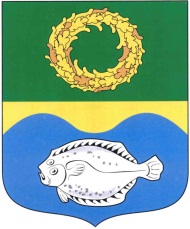 РОССИЙСКАЯ ФЕДЕРАЦИЯКАЛИНИНГРАДСКАЯ ОБЛАСТЬОКРУЖНОЙ СОВЕТ ДЕПУТАТОВМУНИЦИПАЛЬНОГО ОБРАЗОВАНИЯ«ЗЕЛЕНОГРАДСКИЙ ГОРОДСКОЙ ОКРУГ»(первого созыва)   РЕШЕНИЕот  21 февраля  2018 года	                        № 202г. ЗеленоградскОб освобождении депутата Кухарева Л.Ю. от должности заместителя председателя окружного Совета депутатов муниципального образования «Зеленоградский городской округ» и должности председателя постоянной депутатской комиссии окружного Совета депутатов муниципального образования «Зеленоградский городской округ» по развитию курортной зоны, землепользованию и застройке В соответствии со ст.ст.15,17 Регламента окружного Совета депутатов муниципального образования «Зеленоградский городской округ», утверждённого решением окружного Совета депутатов от 16 декабря 2015года № 329, рассмотрев заявление Кухарева Л.Ю. от 29.12.2017 г., окружной Совет депутатов муниципального образования «Зеленоградский городской округ»РЕШИЛ:      1. Освободить Кухарева Леонида Юрьевича от должности заместителя председателя окружного Совета депутатов муниципального образования «Зеленоградский городской округ» и должности председателя постоянной депутатской комиссии окружного Совета депутатов муниципального образования «Зеленоградский городской округ» по развитию курортной зоны, землепользованию и застройке с 29 декабря 2017 года на основании его письменного заявления.Глава муниципального образования«Зеленоградский городской округ»                                                 С.В. Кулаков